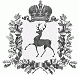 АДМИНИСТРАЦИЯ ШАРАНГСКОГО МУНИЦИПАЛЬНОГО РАЙОНАНИЖЕГОРОДСКОЙ ОБЛАСТИПОСТАНОВЛЕНИЕот 19.10.2020	N 422Об утверждении плана проведения плановых проверок юридических лиц и индивидуальных предпринимателей на 2021 годВ соответствии со статьей 72 Земельного кодекса Российской Федерации, Федеральным законом от 26.12.2008 г. №294-ФЗ «О защите прав юридических лиц и индивидуальных предпринимателей при осуществлении государственного контроля (надзора) и муниципального контроля», постановлением Правительства Российской Федерации от 30.06.2010 г. №489 «Об утверждении правил подготовки органами государственного контроля (надзора) и органами муниципального контроля ежегодных планов проведения плановых проверок юридических лиц и индивидуальных предпринимателей», администрация Шарангского муниципального района п о с т а н о в л я е т:1. Утвердить прилагаемый план проведения плановых проверок юридических лиц и индивидуальных предпринимателей на 2021 год (далее – План).2. Разместить утвержденный План на официальном сайте администрации Шарангского муниципального района.3. Утвержденный План направить в Шарангскую межрайонную прокуратуру.4. Контроль за исполнением настоящего постановления возложить на заместителя главы администрации – заведующей отделом экономики и имущественных отношений администрации Шарангского муниципального района Т.В. Новоселову.Глава администрации	О.Л.ЗыковУТВЕРЖДЕНпостановлением администрацииШарангского муниципального районаот 19.10.2019 г. № 422План проведения плановых проверок юридических лиц и индивидуальных предпринимателей на 2021 год Администрация Шарангского муниципального района Нижегородской области (наименование органа государственного контроля (надзора), муниципального контроля)